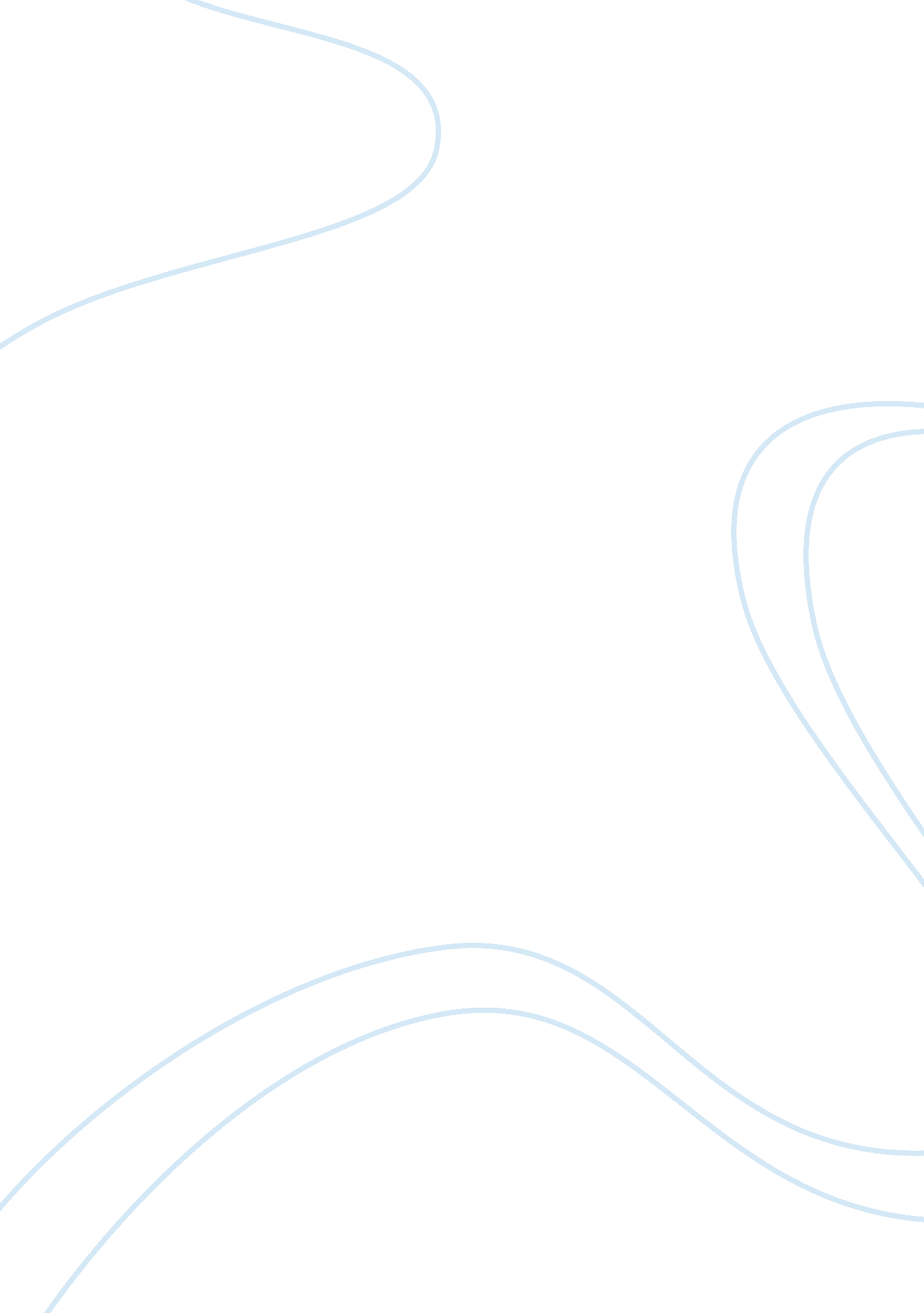 A terrible accident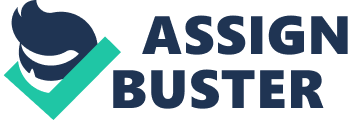 On Christmas day in the year of 2006, I got a gas scooter. I was so happy when I got it, because all the kids in my neighborhood had one. After, I ate dinner on Christmas I got dress and put some warm clothes on so I could go ride my scooter. It was a cold and windy day, but the sun was shinning really bright. So, when I got finished getting dress I went outside and got on my scooter. I was riding down the street, when this boy name Trevor started chasing me. I was going so fast it felt like I was going 90mph. When I finally got to my driveway, I was going so fast that I couldn’t stop. When I turned into my driveway I went over a hump so fast that it made the scooter turn over. When I realized it had turn over, I was on ground with the scooter laying on top of me. I was screaming for help, but nobody couldn’t hear me. About 5 minutes later, Trevor was standing over me laughing, and all I could say can you please help me because I was in so much pain. I was laying on the ground about 30 minutes until I seen a car pull up. I was so happy, because I really needed so help, so when I thought they was out the car I started screaming help again and when I looked it was my cousin Tashia trying to get the scooter off of me. When she finally got the scooter off of me she helped me into the house, because I could barely walk. When I got in the house myfamilywas looking like what happen, and I said I felled off my scooter. My leg was so burnt that some of my skin was peeling off. I had numerous of scars on my leg and my face. My mother said I think you need to go the emergency room for your leg, but I didn’t want to be in the hospital on Christmas day. When we got to the hospital thedoctorexamine my leg and if he touch it hurt so bad. But the doctor said I was going to be okay, he gave me some ointment to put on it and wrapped my leg some cloth. I’m so thankful until this day that Tashia came the time she did. 